ESCOLA _________________________________DATA:_____/_____/_____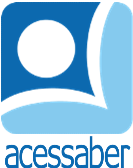 PROF:_______________________________________TURMA:___________NOME:________________________________________________________O Enigma da Casa AbandonadaNa rua onde Pedro morava, havia uma casa abandonada que sempre despertava a sua curiosidade. Um dia, ele decidiu explorá-la. Ao entrar, deparou-se com uma cena intrigante: móveis empoeirados, teias de aranha e um quadro antigo na parede.Curioso, Pedro examinou o quadro e encontrou um envelope escondido atrás dele. Dentro do envelope, havia uma carta com um enigma escrito. Pedro dedicou horas decifrando o enigma e percebeu que ele levava a um local específico no jardim da casa. Lá, cavou e encontrou um velho cofre. Com a combinação certa, o cofre abriu revelando uma fotografia antiga e um diário.A fotografia mostrava pessoas desconhecidas em trajes de época, enquanto o diário continha anotações sobre a vida naquela casa. Pedro percebeu que tinha desvendado um pouco da história da casa abandonada e das pessoas que ali viveram.QuestõesQual é o título do texto?R: __________________________________________________________________O que sempre despertou a curiosidade de Pedro na sua rua?R: __________________________________________________________________________________________________________________________________________________________________________________________________________O que ele decidiu fazer em relação à casa abandonada?R: __________________________________________________________________________________________________________________________________________________________________________________________________________O que Pedro encontrou ao entrar na casa?R: __________________________________________________________________________________________________________________________________________________________________________________________________________O que estava escondido atrás do quadro antigo?R: ______________________________________________________________________________________________________________________________________________________________________________________________________________________________________________________________________________Como Pedro decifrou o enigma da carta?R: ______________________________________________________________________________________________________________________________________________________________________________________________________________________________________________________________________________O que ele descobriu ao abrir o cofre?R: ______________________________________________________________________________________________________________________________________________________________________________________________________________________________________________________________________________